Dear Parents,In order to maximise the access to technology and therefore enrich and extend the learning opportunities for Year 4, students will be allowed to BYOD (Bring Your Own Device). This means the students will have permission to bring their own piece of technology into their learning space to be used as a tool to compliment and assist their learning experiences. Please understand that if your child does not bring in a device their learning will not be adversely affected, as they will still have access to the school owned technology.The decision to allow your son/daughter to use their device at school is yours alone. The teachers and students have been briefed on the safety precautions and all devices will be locked in cupboards inside locked classrooms during breaks in learning. The devices will only be used during learning time when directed by the teachers. At all other times it will be locked away. These devices are not to be used before or after school or during any breaks. The device is to be used in accordance with the OLR Acceptable Use of Technology Policy. If permission is granted for your child to BYOD please:Ensure the device is clearly labelledKeep a record of the serial number of the deviceCheck your insurance policy as to whether the device is covered in case of accidental damageEnsure the device is charged prior to the commencement of each school dayEnsure that any updates of operating systems or uploading of Apps is completed at homeEnsure that the Airwatch app is downloaded onto the device to allow connection to the internetBYOD is for learning purpose only and any inappropriate applications/software and audiovisuals should be removed from the device before it is bought to school. (Games may stay but will not be accessed at school)Mobile phones are not permitted in the learning space during the school day.Josephine Owenm:\office\administration\it information\byod note 2016 august.docx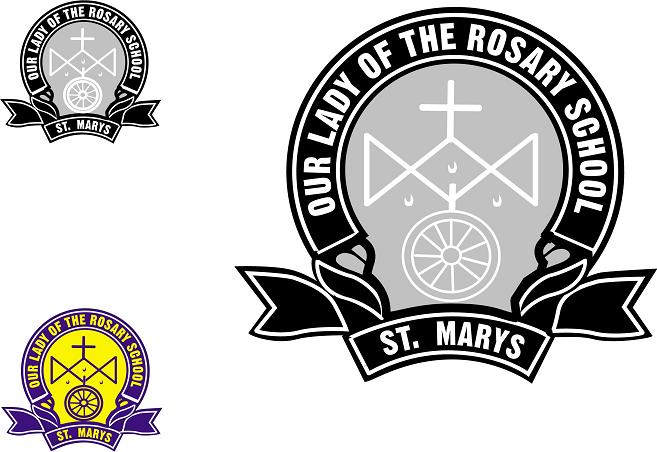 Our Lady of the Rosary32b Saddington Street, St Marys NSW 2760PO Box 811, St Marys 1790Phone:  9623 2500Email:  olorstmarys@parra.catholic.edu.auWebsite:  www.olorstmarys.catholic.edu.au